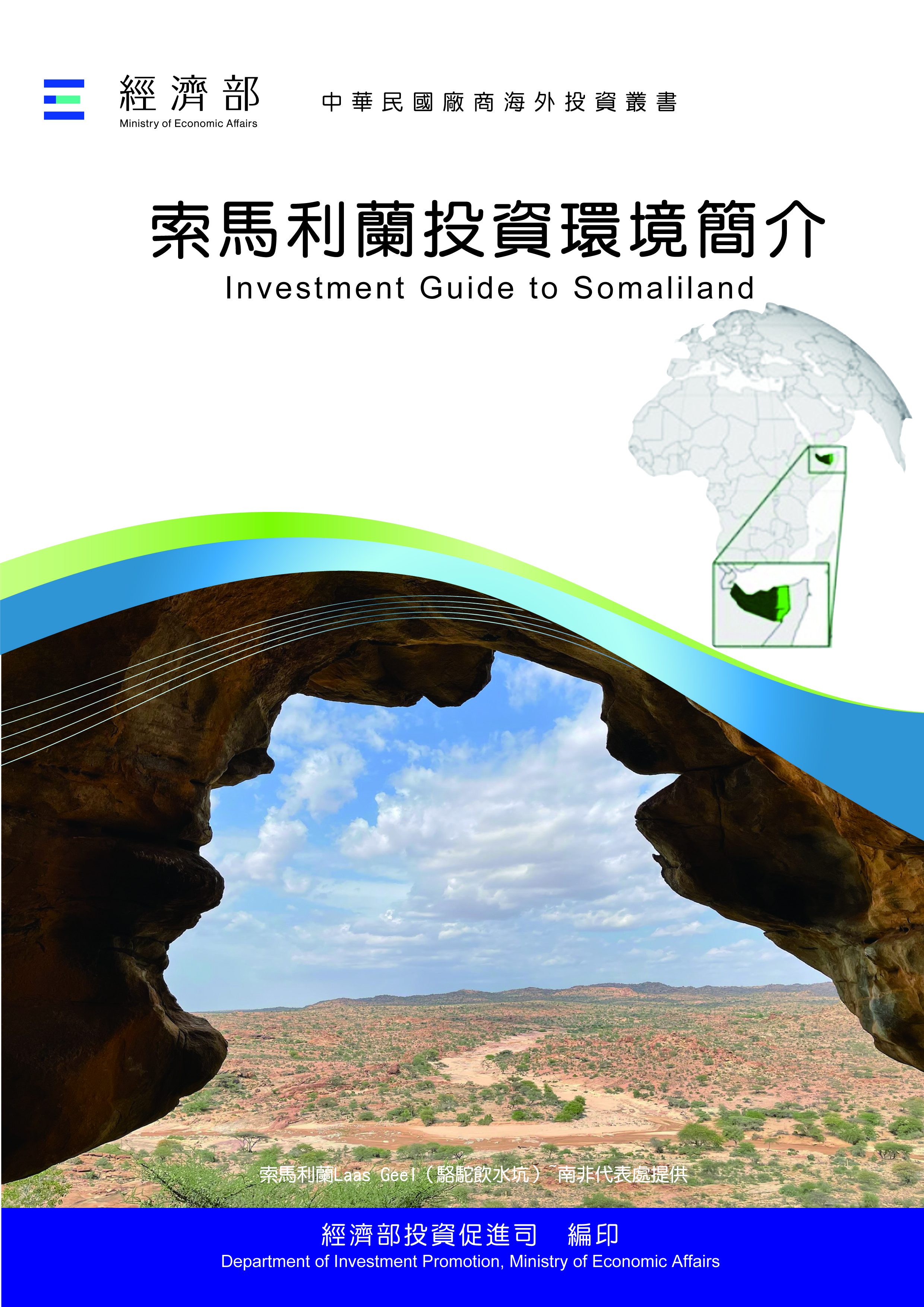 目　錄第壹章　自然人文環境	1第貳章　經濟環境	5第參章　外商在當地經營現況及投資機會	11第肆章　投資法規及程序	13第伍章　租稅及金融制度	15第陸章　基礎建設及成本	17第柒章　勞工	21第捌章　簽證、居留及移民	23第玖章　結論	25附錄一　我國在當地駐外單位及臺（華）商團體	27附錄二　當地重要投資相關機構	28附錄三  當地外人投資統計	29附錄四  我國廠商對當地國投資統計	30附錄五　參考資料	31索馬利蘭基本資料表第壹章　自然人文環境一、自然環境索馬利蘭位於非洲之角（Horn of Africa）東北部，東部與索馬利亞接壤，西部及南部邊界鄰接衣索比亞，西北方鄰吉布地，北方隔亞丁灣與阿拉伯半島葉門相望。索馬利蘭南北居於北緯8度至12.27度，東西約在東經42.35度至49度間，該國沿著紅海擁有740公里海岸線。北部屬丘陵地形，海拔約900公尺至2,100公尺間，依據離海岸距離不同氣候既潮濕又乾燥，最高氣溫約攝氏47.7度，最低氣溫約攝氏-3.3度，全年平均溫度為攝氏31度。二、人文及社會環境（一）首府哈爾格薩（Hargeisa）。（二）種族以伊薩克族（Isaaq）為主，其他則為Darod族、Dir族、Gaboye族等。（三）語言通用語言為索馬利語、阿拉伯語、英語。（四）宗教伊斯蘭教。（五）對外商態度歡迎外商投資，外人可自由買賣土地，鼓勵外商與政府合作進行重大公共工程建設。三、政治環境1880年代英國與索國各部落簽署協定並於1887年成立索馬利蘭保護地，1960年6月26日，索國脫離英國保護而獨立，成立「索馬利蘭國」（State of Somaliland），當時獲包括我國在內之5個安理會常任理事國等共35個國家承認，惟旋於當年7月1日在大索馬利亞（Greater Somalia）理想下與義屬索馬利蘭合併，成立「索馬利亞民主共和國」。1969年10月強人Mohamed Siad Barre上台並實施軍事獨裁，1981年4月12日索國反對勢力在倫敦成立「索馬利亞民族運動（Somalia National Movement）」，雙方爆發流血衝突，造成索國約5-10萬人傷亡，百萬人流離失所，近50萬人流亡國外（此為今日索國人遍布歐美各地主因）之慘劇。1991年1月27日Barre政權瓦解，1991年4月27日至5月15日索國召開「部落長老大會」，通過索國獨立決議，並於1991年5月18日宣布獨立為「索馬利蘭共和國（Republic of Somaliland）」，2001年5月31日舉行全民公投通過憲法，融合代議民主與傳統制度，建立三權分立體制，嗣後於2003年、2010年及2017年3次和平舉行總統大選。現任總統為Muse Bihi Abdi。索國主要政黨為執政黨Kulmiye黨、Waddani黨、UCID黨，國會係兩院制，分別為長老院（House of Elders，相當於上議院），以及眾議院（House of Representative），兩院均各82席，眾議院為直接民選。司法機關則分為最高法院（含憲法法院功能）、區域上訴法院、區域法院及地方法院共四級。索國自1991年宣告獨立以來，已舉行3次總統大選，過程均和平順利，最近一次於2017年11月舉行，由Muse Bihi Abdi當選總統。據國際組織觀察，索國自1990年代以降，已創建一個有效運作的政府及司法系統，實施自由公平選舉與多黨制國會。索國目前與東鄰之邦特蘭（Puntland，索馬利亞境內的半自治區）間有領土爭議，兩方曾在聯合國及非洲聯盟（AU）協調下，簽署降低敵意、釋放俘虜、建立軍事溝通管道的協議，惟衝突時起，2019年8月邦特蘭曾襲擊索國官員，索國外交部事後對此事表達抗議。含我國在內共有7個國家及國際組織在索馬利蘭設立代表機構（英國、丹麥、衣索比亞、土耳其、吉布地、歐盟及聯合國）。另索馬利蘭在22個國家設有代表機構（美國、英國、加拿大、法國、比利時、瑞士、挪威、瑞典、沙烏地阿拉伯、臺灣及中國大陸等），並使用「領事館」、「外交團」、「代表處」及「辦事處」等不同名稱。第貳章　經濟環境一、經濟概況與索馬利亞相較，索馬利蘭政治情勢穩定，經濟發展情況較好，惟該國仍是世界貧窮國家之一，索馬利蘭先令係由索馬利蘭銀行（Bank of Somaliland）發行，但索馬利蘭先令並非國際認可貨幣，美元仍廣泛在民間流通。索國極度仰賴對外貿易，主要出口港為柏培拉（Berbera），對外貿易大幅逆差，最大宗出口貨品為牛、羊及駱駝等活體動物，主要進口產品為糖、米、麵粉、小麥、餅乾、香菸、肥皂等民生消費品，約占7成，其餘為汽油、製造業零件等資本財。索國產業以農業為主，另各項礦產儲量豐富，相當具有潛力，最近地質調查顯示該國擁有豐富天然氣及製造業，惟大多數國家仍未承認索馬利蘭，大多數歐美石油公司尚未進駐開採，至於製造業部分仍處於初步發展階段，各項民生消費用品均仰賴進口。二、天然資源索馬利蘭天然資源豐富，1950年代起陸續發現石油、天然氣及煤礦，另寶石、黃金、鐵、錫、鉛、錳、白金、銅、鋅、鎳、鉻等蘊藏高，石膏、大理石、石英、雲母等工業用礦產亦相當豐富。索國未受大部分國家承認，國際大型礦業公司尚未進駐開採，依據索國投資暨產業發展部（Ministry of Investment and Industrial Development）資訊，目前僅有中國大陸商及印度商進駐索國開採石膏、金屬礦及玉礦，英商Genel石油公司設有辦事處進行探勘工作，目前已與中油合資成功開發第一座油井，索國政府歡迎外人前往投資礦業。三、產業概況（一）牲畜業（Livestock）牲畜業為索馬利蘭主要經濟動脈，占總GDP約60%，提供約70%就業機會，85%年度產出出口供應其他國家。索國牲畜主要出口至阿拉伯半島，先前沙烏地阿拉伯以檢疫為由禁止索馬利蘭牲畜進口，重創索國經濟約10年。索馬利蘭牲畜業主要有游牧及畜牧，畜牧業已逐漸取代放牧。主要牲畜有牛、山羊、羔羊及駱駝，牛群牲畜主要集中於雨量較多之西部地區，山羊、羔羊及駱駝則集中於東部、中部及北部較乾旱之地區，（二）漁業70年代受乾旱季節影響，索馬利蘭政府鼓勵人民投資漁業，80年代起國際漁貨需求提高推動索國漁業發展，惟海產並非索國人民主要糧食來源，漁貨大多用於出口。據索國投資暨產業發展部資料，該國每年漁獲量約3,000公噸，估計尚有超過60%漁場尚未開發。索國主要漁村Loyado, Tokoshi, Zeila, lughaya, Elsheik, Bulahar等位於紅海沿岸，該國東部擁有一座漁貨處理工廠：Las Qorey Tuna Canning factory，該工廠於2001年成立，在長達9個月捕魚季節，該工廠每日可處理16公噸鮪魚。由於索國僅開發約1%之漁場，加上國內及鄰近阿拉伯半島對海產需求日漸提高，索馬利蘭政府歡迎外人投資漁業，以滿足國內外需求，改善人民經濟情況。（三）石油天然氣產業地質調查顯示索馬利蘭內陸及沿岸約有24個區塊（每區塊為12,000平方公里）蘊藏大量石油及天然氣，目前僅1/4區塊有外國石油公司與政府簽訂合作探勘協議，索國政府歡迎外人前往投資。（四）觀光業索馬利蘭地處亞非歐要道，連接古埃及以及阿拉伯半島貿易路線，擁有許多歷史古蹟，自然風景秀麗，多仍保持天然風貌，隨著觀光客逐漸增多，索馬利蘭旅宿業逐漸興起。 Ga’an Libah mountain山脈迎來海面帶來的雨量，包括豹、小旋角羚及野狗等野生動物穿梭其中。海岸除主要漁港外，其他海灘均保持自然原貌，未受汙染。遊客亦可前往離島Sa’adadin islands享受天然風光。（五）農業農業年產值約占GDP15%，為索國第二大產業，全國總人口約20%至25%從事農業，提供鄉村地區主要就業機會，該國農業尚在初始發展階段，主要農產品為玉米、高粱、番茄、萵苣、洋蔥、胡椒、柑橘、檸檬、木瓜以及園藝產品，索馬利蘭灌溉系統規模小，農場主要集中在降雨地區，該國雨季為4月至6月以及9月至11月初。農民多為小農，農場規模小，平均約4公頃，非降雨季節農產大幅減少，必須自衣索比亞及索馬利亞進口農產品，近年種植西瓜成為主流，並成功出口至吉布地。（六）能源索馬利蘭雖然蘊藏豐富石油、天然氣及煤礦，但因無能力開採，仍高度仰賴進口，而進口石油多用於運輸及發電，進口天然氣則作為烹飪等民生用途，另索國製造業不甚發達，亦無燃煤發電廠，故對煤礦需求不高。索國政府並無國營電力事業，獨立發電商（Independent Power Producer, IPP）各自發展，自行進口柴油發電及建設輸配電系統，也因此導致索國電價居高不下。再生能源方面，索馬利蘭政府認為風力及太陽能發電極具潛力，以每秒5公尺風力來看，索國有許多風場亟待開發。索國全年日照充足，每日至少有8小時日照時間，有開發潛能。（七）交通基礎建設索馬利蘭交通基礎建設相當落後，索國政府歡迎外人與政府成立公私合作夥伴關係，以BOT方式獲取報酬同時協助興建相關基礎建設。（八）資通訊索國資通訊產業發展相當落後，政府未設立國營電信公司，依賴民間電信服務公司各自興建機房、基地台等通信設施，惟目前業者間之服務已可相通整合。（九）水泥業學術研究認為柏培拉平原下有一定厚度之石灰層，應可開採作為水泥原料，1990年內戰前曾有水泥廠營運，目前皆已遭廢棄。四、政府之重要經濟措施及經濟展望（一）索馬利蘭2030國家展望（Somaliland National Vision 2030）索國國家計畫及發展部於2011年提出「索馬利蘭2030國家展望」，相關內容包括：１、促進經濟發展，使國民能公平享受經濟成長果實並打擊貧窮，包括推動農業、零售業、製造業、觀光業、礦業發展，促進私人投資。２、發展交通運輸、資通訊、能源及水利等基礎建設。３、推動政府良好治理，促進政府施政透明、法治及國際合作。４、促進社會均衡發展，提升教育、公共衛生水準，推動文化宗教價值，建立社會安全網及居住品質。（二）經濟特區（Special Economic Zone）為推動外人投資，索馬利蘭政府成立「索馬利蘭港口及經濟特區局」 （Somaliland Ports and Economic Free Zone Authority），職司經濟特區及港口基礎建設發展以及特區營運管理，目前已在索國第一大港柏培拉（Berbera）設立經濟特區。（三）貨幣政策由於索馬利蘭對外貿易呈現大幅逆差，索馬利蘭先令持續呈現貶值，影響國內物價，因此索國中央銀行（Central Bank of Somaliland）透過外匯買賣以及銀行儲備控制貨幣發行，以穩定物價。（四）對外洽簽經貿協定國際多數國家未承認索馬利蘭，因此索馬利蘭尚未加入非洲大陸自由貿易區（AfCFTA）等經貿協定。惟索國持續與衣索比亞合作，使內陸國衣索比亞貨物能通過索馬利蘭柏培拉港（Berbera）出口，阿拉伯聯合大公國企業DP World近年在柏培拉港投資興建新港埠，未來將提高貨櫃處理能量，將進一步推動索馬利蘭與衣索比亞經貿整合。（五）經濟展望索馬利蘭經濟持續呈現成長，除積極吸引外資外，該國採取擴張財政政策以刺激經濟成長，索國2019年財政收入較2018年成長4.5%，該年度財政支出為2.6億美元，擴建柏培拉港務設施以及與阿拉伯大公國企業DP World合作擴建柏培拉國際機場，以促進區域貿易及觀光，該國並設立國家財務管理系統（Public Finance Management System），以提高稅收正確率。索馬利蘭對外貿易持續呈現逆差，2022年進口金額為11.6億美元，出口金額僅3.54億美元，索國持續輔導農業、漁業及牲畜業擴大產能，包括免費提供種子，改善灌溉系統、提供動物疾病疫苗及動物飼料等措施，另盼外資前往發展製造業，推動民生消費品生產，提高產業技術。六、投資環境風險儘管索馬利蘭礦藏資源豐富，天然資源尚未大規模開採，惟整體投資環境仍有許多風險，例如欠缺專門執業人士，商業銀行等資本市場規模太小，難以提供融資管道，國家道路交通、通訊基礎及港口建設不足，運輸能量有限，該國人口教育程度不高，國家經濟工業化程度低，年輕人失業率極高，難以提供技術性勞工。因索馬利蘭農業仍在初始發展階段，極度仰賴天氣，惟氣候變遷導致雨量變化過大嚴重影響農業產出，另外水利設施尚無法滿足農業需求，外商投資農業需考慮水源儲備及肥料取得，否則恐難進行大規模商業生產。另索馬利蘭仰賴獨立發電商供電，業者若有需要需向各別獨立發電商申請供電，而獨立發電商多使用進口柴油發電，導致當地電價高於一般國際行情，且各供電商係各自供電，欠缺單一整合之輸配電系統。第參章　外商在當地經營現況及投資機會一、外商在當地經營現況外商投資索馬利蘭以礦業及石油天然氣為主，礦業有印度商Green Gemstone公司開採石膏，印度商Rooble Mining公司開採銅礦，中國大陸商Big Rock公司、African Mineral公司、Khayraat Minerals公司及Well Logging公司投資開採玉礦。石油及天然氣部分，英商Genel Energy在索馬利蘭進行石油鑽探工程已超過30年，另與英商ASA石油公司、Ophir Energy公司、中國大陸商BPG（China National Petroleum Corporation）石油公司及我中油公司合作進行探勘工作。另阿拉伯聯合大公國企業DP World公司於2019年投資擴建索馬利蘭第一大港柏培拉（Berbera）港埠設施，並興建一條連結衣索比亞至港口之高速公路，以提升衣索比亞經柏培拉港出口量，盼未來將進一步吸引更多外人投資。其他外人投資包括：DHL、Fedex、可口可樂、CAT等外商公司。二、臺商在當地經營現況臺灣中油公司與英商Genel Energy石油公司合作在索國採礦，該公司取得49%採礦權。未來順利開採石油後雙方合作將擴及葉門盆地，推動索國礦業及油井周邊基礎建設發展。三、投資機會由於索國農、漁、石化天然氣、觀光及牲畜等產業均亟待外人投資開發，索國投資暨產業發展部歡迎各國前來投資，該部提供一站式服務，協助外人取得投資許可。目前索國鎖定之重點發展產業包括：農業、牲畜、漁業、製造業、能源（電力、風力、太陽能）、資通訊產業、礦業、天然氣及石油、橡塑膠及交通基礎建設等。第肆章　投資法規及程序一、主要投資法令索國訂有投資法（Investment Act），外人投資享有國民待遇，依據索國憲法規定可享有私人財產，該投資法並規定其他外人得享有之權利，包括：生活權、財產權、取得投資融資、勞動僱用權、商業活動權、智財權及獲得投資設施等權利。二、投資申請之規定、程序、應準備文件及流程依據索馬利蘭投資暨產業發展部網站並未說明應備文件及流程，外人投資應向該部Registration Department申請註冊，該部提供一站服務，包括取得政府許可、移民簽證、投資人觀光旅遊安全及協助實地考察廠址等。三、投資相關機關索馬利蘭投資暨產業發展部，網址：https://moiid.govsomaliland.org/article/about-moip。四、投資獎勵措施自投資事業開始營運後3年內免納營利所得稅，期間過後可獲得減免50%營利所得稅優惠。原則上索馬利蘭不會將投資收歸國營，惟若為維護公共利益情形遭收購，索國政府將以合理市價收購。外人投資向索國政府註冊3年後，可透過索馬利蘭中央銀行將營利所得匯出海外，沒有障礙。五、其他投資相關法令（一）	2018年公司法（The Companies Act 80 of 2018）（二）	2004年商業分類法（Trade Classification Act 26 of 2004）（三）	2006年國家牲畜法（National Livestock Act 34 of 2006）（四）	銀行法（Banking Act）（五）	電信法（Telecommunication Act）（六）	索馬利蘭漁業法（Somaliland Fishing Act）（七）	私部門勞動僱用法（Somaliland Fishing Act）（八）	民法（Somaliland Civil Code）（九）	礦業法（Mining Code）（十）	海洋法（Maritime Code）第伍章　租稅及金融制度一、租稅索馬利蘭政府稅收由該國財務發展部（Ministry of Finance Development）主政，依據索馬利蘭所得稅法（Revenue Act）第57條規定：（一）	個人所得稅率為10%。（二）	居民設立公司之營利事業所得稅率為10%，非居民設立公司稅率則為16.3%。（三）	信託基金帳戶所得稅率為10%。（四）	營業加值稅率（VAT）為5%。（五）	資本利得稅為10%。其他地方政府課徵之稅包括：汽車道路稅為汽車價值0.5%，地價稅則依據土地價格課徵，租金收入稅率為10%，二、金融為促進經濟發展，索馬利蘭立法於1994年成立中央銀行，負責監理金融業及穩定貨幣發行、提供政府國際收支及財政建言、穩定物價、控制外匯儲備、商業銀行間匯款清算業務及監理銀行等金融機構，另負擔商業銀行存放款業務。因索國投資金額太低，人民失業率過高，總體資金流動量不大，目前尚無國際銀行代碼（SWIFT CODE），無法經由銀行進行國際匯兌，僅能透過國際匯款公司進行匯款。目前索國主要金融機構：索馬利蘭中央銀行、Islamic Commercial Bank、Money Transfer Organizations、Premier Bank、Microfinance Institutions、Mobile Money Operators。前三家為銀行機構，後三家為匯款平台，另有其他小額支付平台如ZAAD及E-Dahab，國際非政府組織亦在當地提供零利率融資服務。三、匯兌索馬利蘭中央銀行負責外匯管制，該銀行嚴格要求外匯買賣行應依據中央銀行訂出之匯率交易，否則將吊銷執照，因此有效穩定外匯供給及需求。第陸章　基礎建設及成本一、土地由於索馬利蘭政府尚未能徹底完成土地測量登記，經濟持續發展使得土地劃界經常發生爭議，除須修改相關土地法律外，建立具可信性之土地測量及公告制度至為重要。我商若有意投資索國，仍以政府劃設之經濟特區為優先選擇，以避免使用土地發生爭議。為推動外人投資，索馬利蘭政府成立「索馬利蘭港口及經濟特區局」（Somaliland Ports and Economic Free Zone Authority），職司經濟特區及港口基礎建設發展以及特區營運管理，目前已在索國第一大港柏培拉（Berbera）設立經濟特區，阿拉伯聯合大公國企業DP World近年在柏培拉港投資興建新港埠，將港埠整合經濟特區，提高貨櫃處理能量，促進出口。二、公用資源（一）水利建設：首都哈爾格薩（Hargeisa）水源主要來自地下水，由政府負責開採，鄰近郊區約有14座水井。因連接水井至市區之管線尚未普遍，一般而言仍須仰賴水箱卡車送水至水站，每車約4美元，另有商人提供騾子獸力運送至家戶及商店，每桶約150公升約1.5美元，家戶及商店均有水塔儲水。惟過度仰賴地下水源恐導致破壞環境及水土保持，已有業者開始研究投資建設水壩或集水區收集雨水增加用水來源。荷蘭、丹麥及德國捐助成立索馬利蘭發展基金（Somaliland Development Fund, SDA），協助索馬利蘭政府推動各項基礎建設，另美商可口可樂公司亦在當地成立基金，協助首都哈爾格薩市政府建設總長62公里之水管、4座水庫及3座加壓站，提升哈爾格薩市政府供水能力。（二）電力：受獨立時動亂影響導致大型發電廠遭破壞，索馬利蘭欠缺具規模經濟效益之大型發電廠及輸配電設備，時至今日索馬利蘭電力仍仰賴獨立發電商（Independent Power Producers）供電，獨立發電商以進口柴油發電為主，柴油主要從鄰近之波斯灣國家進口，因此索國電費相較其他國家相當高昂，每千瓦/小時電費約1美元，據估計，索國家戶收入約35%用以支付電費。 首都哈爾格薩即由獨立發電商以柴油發電，每家獨立發電商約可供應約500家戶用電，使用電力須向個別獨立發電商申請供電，導致城市內輸配電桿及電線疊層架屋，欠缺統一規劃。索國政府刻正積極研擬成立相關電力主管機關及電力法草案，規範電力發電及輸配電系統標準。即便如此，索國民眾及商界預期新法規短期內仍難以產生降低電價效果，盼能提高供電效率，以穩定發電及輸配電。三、通訊索馬利蘭通信主管機關為港務通信部（Ministry of Ports and Telecommunications），該部於2011年制定通信法規範通信業，目前共有六家電信服務業，包括：Telesom、Telecom、Somtel、Nationalink、Africa Online及Solteco，網路及電話服務滲透率可達95%，部分電信業者提供無線網路服務，以便將訊號傳送至偏遠地區。先前由於不同電信業者提供之服務無法相互通聯，但經整合後，目前已可互通。四、運輸索馬利蘭境內公路網總長約15,000公里，大部分欠缺維護，僅能行駛輕型車輛，重型車輛通行困難。為促進經濟發展，於2019年在阿拉伯聯合大公國資助下開始興建連接索馬利蘭柏培拉港經首都哈爾格薩至衣索比亞之柏油公路，未來衣索比亞可將貨物運輸至柏培拉港出口，預計將可增加該港口30%貿易量。 柏培拉港為索馬利蘭對外重要港口，來自阿拉伯聯合大公國企業DP World於2019年在柏培拉港以BOT方式與索國政府合作投資興建新港埠，DP World投資4.42億美元共持股65%，雙方同意DP World經營30年後將經營權歸還索馬利蘭政府，連同上述新高速公路連接哈薩格爾及衣索比亞，未來將提高貨櫃處理能量，將進一步推動索馬利蘭與衣索比亞經貿整合。 索馬利蘭最重要國際機場為位於首都之哈爾格薩國際機場，肯亞航空、衣索比亞航空、阿聯酋航空及阿拉伯航空等均在該機場營運，另索國政府於2019年開始修建柏培拉國際機場，該機場距離柏培拉港僅5公里，未來將提升索馬利蘭與鄰近其他國家連結。第柒章　勞工一、勞工素質及結構索馬利蘭29.6%人口具小學學歷，10.7%人口具中學學歷，15歲以上失業人口約21%，15歲至24歲失業人口約52%，15至24歲人口男性識字率約74%，女性識字率約55%。15歲至64歲間勞動人口主要集中在哈薩格爾等大城市，惟僅少部分曾接受正規技職教育，大部分為自營商或自家工作。二、勞工法令索馬利蘭勞動衛生部（Ministry of Health and Labour）訂定「非政府雇工勞動法」，規範一般勞雇關係。依該法規定，勞工可組織工會，每天工作8小時或每週48小時，每週加班不得超過12小時，加班應支付勞工2小時時薪之25%。勞工每年享有11天國定假日，國定假日加班應如實支付薪資。勞工每週五休假，每年享有15日帶薪休假，以便在齋戒月過後休假及阿拉法日時休假，另工作滿一年後可享有30日帶薪休假，若每年病假超過15日，雇主可扣除帶薪休假，婦女懷孕享有14日產假。勞雇發生爭議應向勞動勞動主管單位投訴，該單位可不定時進行勞動檢查，確保雇主遵守勞動法，雇主若遇解僱員工，應於解僱日前30日以前書面通知當事人，並應支付當月份全部薪資，另工作滿一年後解僱應加發一個月薪資。雇主依法應為勞工加保，若發生職災死亡，雇主應支付15日薪資作為喪葬費。第捌章　簽證、居留及移民一、簽證、居留權及移民規定我國民可於索馬利蘭各入境口岸申請落地簽證，單次簽證費為60美元。其他歐洲國家、加拿大、美國、巴西、中國大陸、俄羅斯、埃及、南非等國亦享有落地簽證待遇。至於其他國籍人士應於抵達索國前事先向當地索馬利蘭大使館申請商務簽證、觀光簽證、教育簽證等。索馬利蘭移民局（Somaliland Immigration）並未對移民、居留權等進行規定。二、聘用外籍員工之規定「非政府雇工勞動法」規定業者應先向索國內政部申請工作證後，始得僱用外國勞工。三、外商子女可就讀之教育機關經營情形索馬利蘭為穆斯林國家，教育體系與我國不同，索馬利蘭教育體系分為基礎教育、中等教育及高等教育，基礎教育共8年，中等教育為4年，其中另有技職教育，高等教育大多為4年，主要大學包括：Amoud、Hargeisa大學、Somaliland University of Technology、Burao大學、Gollis大學等。第玖章　結論索馬利蘭獨立以來尚未獲大多數國家承認，歐美國家表示應由非洲國家自行解決，非洲國家則透過非洲聯盟（AU）試圖找出解決方法，最後仍交由索馬利亞決定，似乎認為只要索馬利亞同意，索馬利蘭即能完全獨立。由於未獲大多數國家承認，索馬利蘭無法加入政治及金融國際組織，因此難以向世界銀行或國際貨幣基金申請援助發展國內基礎建設，推動經濟發展，然該國獨立後使得衣索比亞成為內陸國，必須仰賴索馬利蘭柏培拉港進行貿易，也因此使得索馬利蘭有機會與衣索比亞成為經濟夥伴，而索馬利蘭位於亞丁灣口，地理位置優越，連接印度洋、紅海及地中海，位居重要航道，包括印度及阿拉伯聯合大公國均已投資索馬利蘭，例如來自阿拉伯聯合大公國的DP World集團2019年在柏培拉港以BOT方式與索國政府合作投資興建新港埠，即是看中索國優越地理位置，港埠經營之商機。由於索馬利蘭國際情勢所趨，以及國際間對索馬利蘭投資環境及商機研究有限，業者對索馬利蘭投資意願相對低。索馬利蘭長年以來欠缺資金發展各項產業，包括礦業、石油、農業、漁產加工、通信、能源及製造業等均有商機，惟索馬利蘭地理位置優越，我商或可利用柏培拉港連結波斯灣地區及衣索比亞等非洲腹地市場，但建議投資前應先進行實地考察，確認水電供應無虞，若投資用電量大的產業，則必須考慮電價。附錄一　我國在當地駐外單位及臺（華）商團體一、臺灣駐索馬利蘭共和國代表處地址：Sha'ab Area, Rd. No. 1, near Ministry of Endowment and Religious Affairs, Hargeisa, Somaliland電話：+252-2-520-807緊急聯絡電話：+252-636-292-616二、當地臺（華）商團體無。附錄二　當地重要投資相關機構◆ 索馬利蘭投資暨產業發展部Ministry of Investment and Industrial Development地址：3/1, Lane 3,2nd Street, Durya, 26-June,Hargeisa, 90602電話：+252 63 6333017電郵：Info.moiid@govsomaliland.org網址：https://moiid.govsomaliland.org/article/about-moip。◆ 索馬利蘭國家發展計畫部Ministry of Planning and National Development地址：4, Koodbuur-June Road, Durya, 26-June, Hargeisa, 90602電話：+25263 4240925電郵：aburaas579@gmail.com◆ 索馬利蘭商工農業協會Somaliland chamber of commerce industry & Agriculture電話：+252-2-52-3143網址：http://www.somalilandchamber.com/附錄三  當地外人投資統計索馬利蘭政府、聯合國、世界銀行均無統計資料。附錄四  我國廠商對當地國投資統計根據經濟部投資審議司核准對外投資統計，截至2022年底，尚無我國廠商赴索馬利蘭投資案件。附錄五　參考資料網站：索馬利蘭中央統計局（Somaliland Central Statistics Department），網址：
somalilandcsd.org索馬利蘭國家發展計畫部（Ministry of Planning and National Development），網址：Slmof.org索馬利蘭中央銀行（Central Bank of Somaliland），網址：
cb.govsomaliland.org 中華民國外交部，網址：https://www.mofa.gov.tw/CountryInfo.aspx?CASN=2&n=163&sms=33&s=200&tabs=4ADF97FA97C9828B中華經濟研究院WTO及RTA中心https://web.wtocenter.org.tw/Page.aspx?nid=126&pid=357899其他來源：（1）	https://www.academia.edu/8415635/Land_Ownership_Law_and_Practice_in_Urban_Areas_A_Case_Study_in_Somaliland（2）	https://www.theguardian.com/global-development/2013/apr/15/somaliland-wind-power-sector#:~:text=Electricity%20in%20Somaliland%20is%20too,residents%20pay%20%241%20per%20kWh.（3）	https://www.globalconstructionreview.com/berberaethiopia-highway-set-turn-somaliland-major/（4）	https://www.theeastafrican.co.ke/tea/business/somaliland-launches-revamped-berbera-airport-3627320（5）	https://ilo.org/africa/countries-covered/somalia/WCMS_236075/lang--en/index.htm（6）	https://slmof.org/wp-content/uploads/2019/02/Labor-Force-Survey-Somaliland.pdf（7）	Business week, https://www.busiweek.com/somaliland-economic-growth-on-the-rise/#:~:text=This%20indicates%20that%20Somaliland's%20economic,Shilling%20by%2021%25%20in%202019.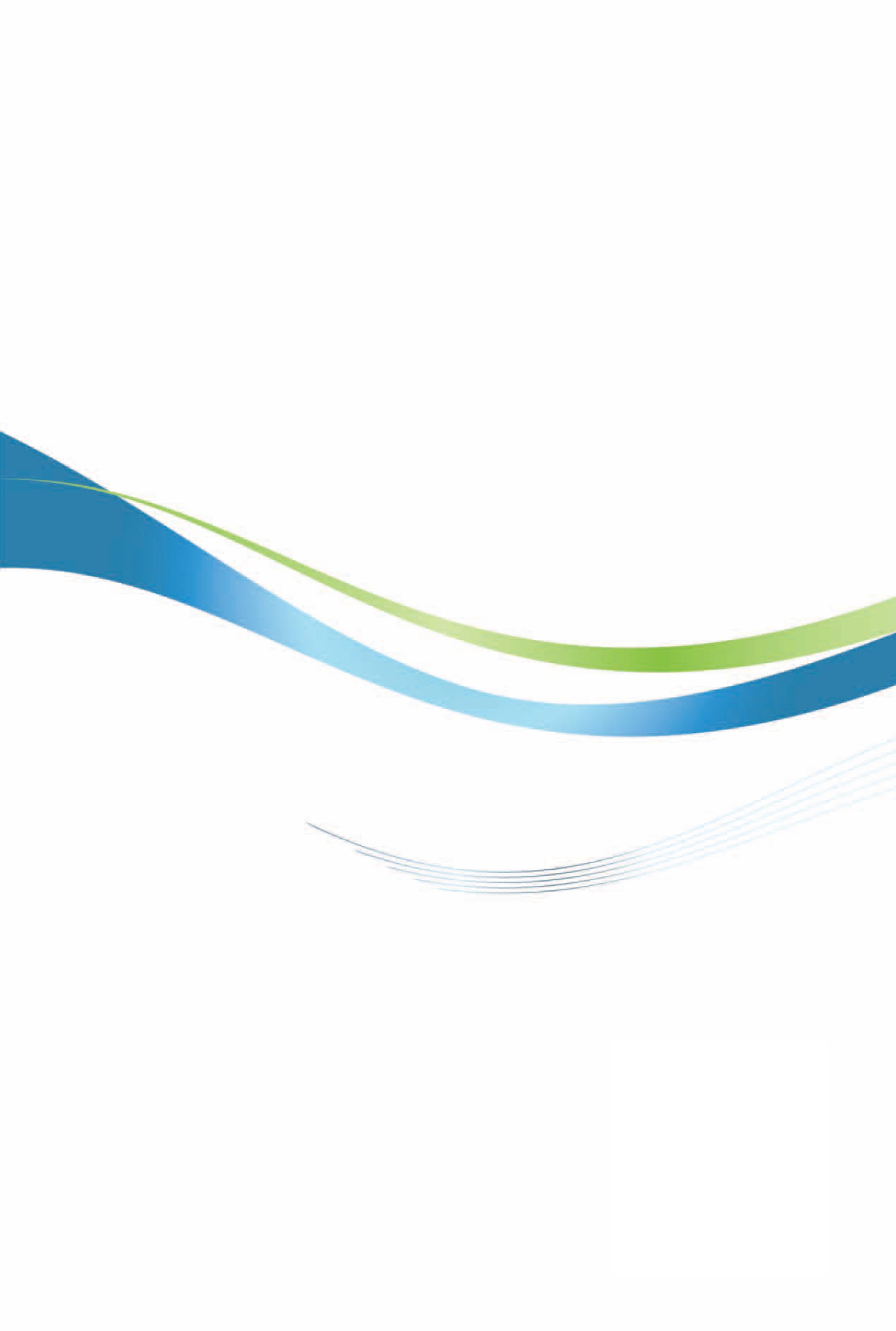 索馬利蘭投資環境簡介Investment Guide to Somaliland經濟部投資促進司  編印感謝駐南非代表處經濟組協助本書編撰自  然 人  文自  然 人  文地理環境位於非洲之角（The Horn of Africa），東臨索馬利亞，西南臨衣索比亞，北濱亞丁灣，隔海與葉門相望，西北與吉布地接壤。國土面積17萬7,000平方公里氣候夏天炎熱乾燥，秋天常有雨季，冬季乾冷。種族以伊薩克族（Isaaq）為主人口結構共570萬人，約80%為伊薩克族（Isaaq），其他則為Darod族、Dir族、Gaboye族等。教育普及程度29.6%人口具小學學歷，10.7%人口具中學學歷，大部分未受過技職教育。語言索馬利語、阿拉伯語、英語宗教伊斯蘭教首都及重要城市首都為哈爾格薩（Hargeisa），另柏培拉港（Berbera）為重要城市政治體制共和制投資主管機關投資暨產業發展部（Ministry of Investment and Industrial Development，網址：moiid.govsomaliland.org）經  濟  概  況經  濟  概  況幣制索馬利蘭先令（Somaliland Shilling, SLSH）國內生產毛額US$ 33.48億（2021）經濟成長率14.3%（2021）平均國民所得USD$775（2021）匯率US$1=8,500 SLSH，美元高度流通利率（索馬利蘭中央銀行無資料）通貨膨脹率約8%產值最高前五種產業農業、漁業、畜牧業、石油天然氣、旅遊觀光出口總金額US$ 3.54億（2022）主要出口產品牛、羊及駱駝等活體動物主要出口國家沙烏地阿拉伯、阿拉伯聯合大公國、阿曼、衣索比亞、印度進口總金額US$ 11.6億（2022）主要進口產品糖、米、麵粉、小麥、餅乾、香菸、肥皂等民生消費品占7成，其餘為汽油、製造業零件等資本財主要進口國家衣索比亞、巴西、泰國、中國大陸、印度、土耳其